11. FeedbackkaartjesDit werkje is van ...De naam van dit werkje is …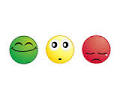 Dit werkje is van ...De naam van dit werkje is …Dit werkje is van ...De naam van dit werkje is …Dit werkje is van ...De naam van dit werkje is …Dit werkje is van ...De naam van dit werkje is …Dit werkje is van ...De naam van dit werkje is …Want…Criteria afhankelijk van de les worden hier door de leerkracht ingevuldWant…Criteria afhankelijk van de les worden hier door de leerkracht ingevuldWant…Criteria afhankelijk van de les worden hier door de leerkracht ingevuldWat een klasgenoot zo positief vond:Wat een klasgenoot zo positief vond:Opbouwende tips van een klasgenoot:Opbouwende tips van een klasgenoot:Werkpuntjes volgens een klasgenoot:Werkpuntjes volgens een klasgenoot: